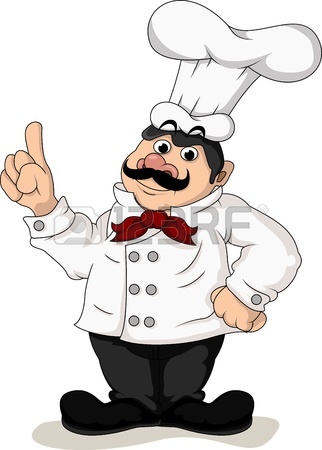 ALİ GÜVEN MESLEKİ VE TEKNİK ANADOLU LİSESİ UYGULAMA OTELİ ARALIK AYI YEMEK LİSTESİYEMEK FİYATIMIZ: 18 TLMENÜLERİMİZDE DEĞİŞİKLİK OLABİLİR. 2 ARALIK 3 ARALIK4 ARALIK5 ARALIK6 ARALIKDOMATES ÇORBASI YOĞURT  ÇORBASI MERCİMEK ÇORBASIYEŞİL MERCİMEK ÇORBASI ISPANAK ÇORBASI IZGARA KÖFTETAVUK ŞİŞ  ET KAVURMAHAMSIADANA KEBAP İÇ PİLAV FIRIN PATATES/BULGUR P. İSTANBUL PİLAVI MEVSİM SALATA/PATATES BULGUR PİLAVI SALATA/AYRANMEŞRUBAT KABAK TATLISIHELVA  SALATA/AYRAN9 ARALIK10 ARALIK11 ARALIK12 ARALIK13 ARALIKEZOGELİN ÇORBASIMISIR ÇORBASIBAMYA ÇORBASIKREMALI MANTAR ÇORBASIMERCİMEK ÇORBASI ET HAŞLAMA (GOULASH)ET WRAP FIRIN TAVUK URFA KEBAPETLİ GÜVEÇ             SAFRANLI PİLAVFIRIN PATATES SEBZE GRATEN İÇ PİLAVBULGUR PİLAVI               MEVSİM SALATA              SALATA/AYRAN İRMİK HELVASI SALATA/AYRANKABAK TATLISI16 ARALIK17 ARALIK18 ARALIK19 ARALIK20 ARALIKHAVUÇ ÇORBASIDÜĞÜN  ÇORBASISEBZE ÇORBASITANDIR ÇORBASITAVUK SUYU  ÇORBASI AKÇAABAT KÖFTEPAPAZ YAHNİGÜVEÇTE ETLİ K. FASULYEHAMSİEKŞİLİ KÖFTE BULGUR  PİLAVIALFREDO MAKARNA BEZELYELİ HAVUÇLU PİLAVMEVSİM SALATA/PATATESMENGEN PİLAVISALATA/MEŞRUBATFIRIN SÜTLAÇ CACIK HELVA BALLIBADEM 23 ARALIK24 ARALIK25 ARALIK26 ARALIK27 ARALIK SEBZE  ÇORBASIEZOGELİN ÇORBASIBAMYA ÇORBASISEMİZOTU ÇORBASI    K. MERCİMEK ÇORBASIŞİŞ KÖFTEET TANTUNİIZGARA ŞİŞ TAVUKADANA KEBAP  ÇİFTLİK KEBABISEBZELİ PİLAV PATATES KIZARTMASINOHUTLU PİRİNÇ PİLAVIBULGUR PİLAVIMANTAR SOSLU  MAKARNAMEŞRUBAT AYRAN MEVSİM SALATA/HOŞAFSALATA/AYRANTRİLEÇE 30 ARALIK31 ARALIK1 OCAK2 OCAK3 OCAK ISPANAK ÇORBASI TEL ŞEHRİYE ÇORBASI KIRMIZI MERCİMEK ÇORBASIANTEP ÇORBASIGÜVEÇTE KÖFTESANDAL SEFASI YILBAŞI TATİLİBALIK  SOĞANLI YAHNİ İÇ PİLAV SEBZELİ MAKARNAMUTLU YILLAR..SALATA/FIRIN PATATES BULGUR PİLAVI MEVSİM SALATA FIRIN SÜTLAÇ HELVA EKMEK KADAYIFI 